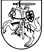 LIETUVOS RESPUBLIKOS VIDAUS REIKALŲ MINISTRASĮSAKYMASDĖL LIETUVOS RESPUBLIKOS VIDAUS REIKALŲ MINISTRO 2019 M. SPALIO 30 D. ĮSAKYMO NR. 1V-890 „DĖL PATVIRTINTŲ ĮMONIŲ SĄRAŠO SUDARYMO TVARKOS APRAŠO PATVIRTINIMO“ PAKEITIMO2021 m. kovo 9 d. Nr. 1V-169Vilnius1.	P a k e i č i u Patvirtintų įmonių sąrašo sudarymo tvarkos aprašą, patvirtintą Lietuvos Respublikos vidaus reikalų ministro 2019 m. spalio 30 d. įsakymu Nr. 1V-890 „Dėl Patvirtintų įmonių sąrašo sudarymo tvarkos aprašo patvirtinimo“:1.1.	Pakeičiu 4 punktą ir jį išdėstau taip:„4. Prašymą įtraukti į patvirtintų įmonių sąrašą (toliau – prašymas) gali pateikti tik Juridinių asmenų registre įregistruotas privatusis juridinis asmuo ar priimančioji įmonė (toliau abu kartu – įmonė). Prašymą įmonė užpildo ir Migracijos departamentui prie Lietuvos Respublikos vidaus reikalų ministerijos (toliau – Migracijos departamentas) pateikia per Lietuvos migracijos informacinę sistemą (toliau – MIGRIS), nurodydama Aprašo priede nurodytus duomenis ir pridėdama prašymą pagrindžiančius dokumentus, nurodytus Aprašo 8 punkte.“1.2.	Pakeičiu 5 punktą ir jį išdėstau taip:„5. Prašymas nenagrinėjamas, jeigu jis pateiktas nesilaikant Aprašo 4 punkte nurodytų reikalavimų arba jeigu prašymas pateiktas nepraėjus Aprašo 15 ar 18 punkte nurodytam terminui, arba jeigu prašymas pateiktas, kol nėra priimtas sprendimas dėl įmonės ankstesnio prašymo, arba jeigu nustatoma, kad įmonė nėra sumokėjusi valstybės rinkliavos už prašymo įtraukti į patvirtintų įmonių sąrašą nagrinėjimą ir sprendimo priėmimą.Jeigu nustatoma nors viena iš minėtų priežasčių, dėl kurių prašymas nenagrinėjamas, ne vėliau kaip per 5 darbo dienas nuo prašymo gavimo dienos Migracijos departamentas per MIGRIS informuoja įmonę apie priežastį, dėl kurios prašymas nenagrinėjamas.“1.3.	Pakeičiu 8.4 papunktį ir jį išdėstau taip:„8.4. įmonė turi užsieniečių įdarbinimo patirties:8.4.1. jeigu įmonėje dirba ne daugiau nei 50 darbuotojų (toliau – smulki įmonė) – įmonėje per pastaruosius 2 metus iki prašymo pateikimo dienos ne trumpiau kaip 6 mėnesius nepertraukiamai dirba ir (arba) dirbo ne mažiau kaip 4 užsieniečiai, šiuo 6 mėnesių laikotarpiu turintys (turėję) galiojančią Lietuvos Respublikos išduotą nacionalinę vizą arba galiojantį leidimą laikinai gyventi;8.4.2. jeigu įmonėje dirba daugiau nei 50 darbuotojų (toliau – stambi įmonė) – įmonėje per pastaruosius 2 metus iki prašymo pateikimo dienos ne trumpiau kaip 6 mėnesius nepertraukiamai dirba ir (arba) dirbo ne mažiau kaip 8 užsieniečiai, šiuo 6 mėnesių laikotarpiu turintys (turėję) galiojančią Lietuvos Respublikos išduotą nacionalinę vizą arba galiojantį leidimą laikinai gyventi;“. 1.4.	Pakeičiu 8.5 papunktį ir jį išdėstau taip:„8.5. įmonėje dirba 10 ar daugiau darbuotojų, iš kurių 4 yra užsieniečiai, jeigu tai yra smulki įmonė,  arba 8 yra užsieniečiai, jeigu tai yra stambi įmonė;“.1.5.	Pakeičiu 8.7 papunktį ir jį išdėstau taip:„8.7. įmonės joje įdarbintiems užsieniečiams mokamas mėnesinis bruto darbo užmokestis, Valstybinio socialinio draudimo fondo valdybos prie Socialinės apsaugos ir darbo ministerijos (toliau – Valstybinio socialinio draudimo fondo valdyba) duomenimis, yra ne mažesnis nei Lietuvos Respublikos Vyriausybės patvirtinta minimalioji mėnesinė alga, padauginta iš koeficiento 1,65;“. 1.6.	Pakeičiu 9.3 papunktį ir jį išdėstau taip:„9.3. patikrina Valstybinio socialinio draudimo fondo valdybos interneto svetainėje skelbiamą informaciją apie viešus draudėjo duomenis, ar įmonė neturi didesnės negu 1 bazinės socialinės išmokos dydžio mokestinės nepriemokos Valstybinio socialinio draudimo fondo biudžetui;“.1.7.	Pakeičiu 9.7.2 papunktį ir jį išdėstau taip:„9.7.2. ar įmonės prašyme nurodyti užsieniečiai Aprašo 8.4 papunktyje nurodytu darbo įmonėje laikotarpiu turėjo galiojančią Lietuvos Respublikos išduotą nacionalinę vizą ar galiojantį leidimą laikinai gyventi;“.1.8.	Pakeičiu 9.9 papunktį ir jį išdėstau taip:„9.9.	patikrina Valstybinio socialinio draudimo fondo valdybos informacinėje sistemoje:9.9.1.	 ar pagal Aprašo 8.4 papunktį prašyme nurodyti užsieniečiai pastarųjų 2 metų iki prašymo pateikimo dienos laikotarpiu ne trumpiau kaip 6 mėnesius nepertraukiamai dirba ir (arba) dirbo įmonėje, ar jiems yra (buvo) mokamas darbo užmokestis;9.9.2.	 kai įmonė prašyme nurodo, kad atitinka Aprašo 6.1 papunktyje nurodytus kriterijus: 9.9.2.1. ar įmonėje dirba 10 ar daugiau darbuotojų;9.9.2.2. ar pagal Aprašo 8.5 papunktį įmonės prašyme nurodytiems užsieniečiams paskutinius tris mėnesius,  kai užsienietis neturėjo nedraudiminių laikotarpių, mokėtas darbo užmokestis buvo ne mažesnis nei nustatytas Aprašo 8.7 papunktyje;“. 1.9.	Papildau 91 punktu:„91. Jeigu atlikus Aprašo 9.9.2.2 papunktyje nurodytą patikrinimą nustatoma, kad tikrintiems užsieniečiams mokėtas darbo užmokestis buvo ne mažesnis nei nustatytas Aprašo 8.7 papunktyje, laikoma, kad įmonė atitinka Aprašo 8.7 papunktyje nurodytą kriterijų.“1.10.	Pakeičiu 11 punktą ir jį išdėstau taip:„11. Jeigu Migracijos departamentas, atlikęs Aprašo 9.2 papunktyje nurodytą patikrinimą, nustato, kad įmonė turi didesnę negu 1 bazinės socialinės išmokos dydžio mokestinę nepriemoką biudžetui, tai per MIGRIS išsiunčia prašymą per 5 darbo dienas pateikti dokumentus, patvirtinančius, kad įmonė neturi mokestinės nepriemokos biudžetui, o jeigu mokesčių, delspinigių, baudų mokėjimas išdėstytas dalimis ar atidėtas – dokumentus, patvirtinančius, kad mokesčių, delspinigių, baudų mokėjimas išdėstytas dalimis ar atidėtas Lietuvos Respublikos teisės aktų nustatyta tvarka.“1.11.	Papildau 111 punktu:„111. Pateikto prašymo nagrinėjimas nutraukiamas, jeigu įmonė per MIGRIS pateikė prašymą nutraukti prašymo nagrinėjimą.Migracijos departamento direktorius ar jo įgaliotas valstybės tarnautojas sprendimą nutraukti prašymo nagrinėjimą priima per 5 darbo dienas nuo šio punkto pirmojoje pastraipoje nurodyto prašymo gavimo dienos.“1.12.	Papildau 112 punktu:„112. Jeigu nepakanka prašymą pagrindžiančių duomenų ir (ar) dokumentų, Migracijos departamentas ne vėliau kaip per 10 darbo dienų nuo prašymo gavimo dienos per MIGRIS apie tai informuoja įmonę ir nustato pagrįstą terminą reikiamiems duomenims ir (ar) dokumentams pateikti. Prašymo nagrinėjimo terminas sustabdomas nuo Migracijos departamento pranešimo išsiuntimo dienos ir atnaujinamas nuo duomenų ir (ar) dokumentų gavimo dienos. Prašymo nagrinėjimo terminas taip pat atnaujinamas, jeigu įmonė iki pranešimo nurodyto termino pabaigos nepateikia pranešime nurodytų duomenų ir (ar) dokumentų.“ 1.13.	Pakeičiu 13 punktą ir jį išdėstau taip:„13. Jeigu į patvirtintų įmonių sąrašą pagal ekonominės veiklos rūšis įtraukta įmonė nebevykdo veiklos, pagal kurią yra įtraukta į patvirtintų įmonių sąrašą, bet vykdo kitą veiklą, pagal kurią nėra įtraukta į patvirtintų įmonių sąrašą ir šią veiklą vykdydama atitinka Aprašo 8.2 papunktyje nurodytą kriterijų, arba pageidauja būti įtraukta į patvirtintų įmonių sąrašą ir pagal kitą veiklą, kurią vykdydama atitinka Aprašo 8.2 papunktyje nurodytą kriterijų, arba jeigu nori vėl būti įtraukta į patvirtintų įmonių sąrašą pasibaigus 3 metų laikotarpiui, įmonė gali iš naujo pateikti prašymą Apraše nustatyta tvarka.Į patvirtintų įmonių sąrašą įtraukta įmonė, pageidaujanti likti patvirtintų įmonių sąraše pasibaigus 3 metų laikotarpiui, turi likus ne mažiau kaip 1 mėnesiui iki termino, iki kurio įmonė buvo įtraukta į patvirtintų įmonių sąrašą, pabaigos, pateikti prašymą Apraše nustatyta tvarka. Jeigu įmonė likus ne mažiau kaip 1 mėnesiui iki termino, iki kurio įmonė buvo įtraukta į patvirtintų įmonių sąrašą, pabaigos, nepateikia prašymo, tai ji automatiniu būdu išbraukiama iš patvirtintų įmonių sąrašo Įstatymo 631 straipsnio 4 dalies 1 punkte nustatytu pagrindu ir Aprašo 19 punkte nurodyti jos duomenys Migracijos departamento interneto svetainėje panaikinami nuo termino, iki kurio įmonė buvo įtraukta į patvirtintų įmonių sąrašą, pabaigos.“1.14.	Pakeičiu 14 punktą ir jį išdėstau taip:„14. Apie Aprašo 111 punkto antrojoje pastraipoje, 12 ar 17 punkte nurodytą sprendimą įmonė informuojama per MIGRIS išsiunčiant sprendimą ne vėliau kaip per 3 darbo dienas nuo sprendimo priėmimo dienos.“1.15.	Pakeičiu 15 punktą ir jį išdėstau taip:„15. Gavusi Migracijos departamento sprendimą dėl įmonės neįtraukimo į patvirtintų įmonių sąrašą, prašymą įmonė gali pateikti tada, kai atitiks Aprašo 6 punkte nurodytus kriterijus, ir ne anksčiau nei praėjus 6 mėnesiams nuo šiame punkte nurodyto sprendimo priėmimo dienos.“1.16.	Pakeičiu 16 punktą ir jį išdėstau taip:„16. Įmonė išbraukiama iš patvirtintų įmonių sąrašo Įstatymo 631 straipsnio 4 dalyje nustatytais pagrindais.  Jeigu Migracijos departamento įgaliotas valstybės tarnautojas  nustato, kad  į patvirtintų įmonių sąrašą įtraukta įmonė turi didesnę negu 1 bazinės socialinės išmokos dydžio mokestinę nepriemoką biudžetui, tai per MIGRIS išsiunčia prašymą per 1 mėnesį pateikti dokumentus, patvirtinančius, kad įmonė neturi nepriemokos biudžetui  (Pažymą FR0320 arba Pažymą FR0321, išduotą ne anksčiau kaip prieš 1 mėnesį).“1.17.	Pakeičiu 17 punktą ir jį išdėstau taip:„17. Migracijos departamento direktorius ar jo įgaliotas valstybės tarnautojas sprendimą išbraukti įmonę iš patvirtintų įmonių sąrašo priima per 10 darbo dienų nuo bent vieno iš Įstatymo 631 straipsnio 4 dalies 2 ar 3 punkte nustatytų pagrindų nustatymo dienos.“ 1.18.	Pripažįstu netekusiu galios 1 priedą.1.19.	Pripažįstu netekusiu galios 2 priedą.1.20.	Papildau priedu (pridedama). 2.	Prašymai įtraukti į patvirtintų įmonių sąrašą, pateikti iki šio įsakymo įsigaliojimo dienos, baigiami nagrinėti vadovaujantis iki šio įsakymo įsigaliojimo galiojusio Patvirtintų įmonių sąrašo sudarymo tvarkos aprašu. 3.	Jeigu sprendimas dėl įmonės neįtraukimo į patvirtintų įmonių sąrašą buvo priimtas dėl to, kad įmonė neatitiko iki šio įsakymo įsigaliojimo galiojusio Patvirtintų įmonių sąrašo sudarymo tvarkos aprašo 8.4 ir (ar) 8.7 papunkčiuose nustatytų kriterijų, įmonė prašymą įtraukti į patvirtintų įmonių sąrašą gali pateikti, nesilaikydama šiame įsakyme keičiamo Patvirtintų įmonių sąrašo sudarymo tvarkos aprašo 15 punkte nustatyto termino.Vidaus reikalų ministrė  					 Agnė BilotaitėPatvirtintų įmonių sąrašo sudarymo tvarkos aprašo priedasDUOMENYS,PATEIKIAMI PILDANT Prašymą įtraukti į patvirtintų įmonių sąrašą1. Prašymą teikiančio Juridinių asmenų registre įregistruoto privačiojo juridinio asmens ar priimančiosios įmonės (toliau abu kartu – įmonė) duomenys:1.1. įmonės kodas, pavadinimas, teisinė forma, registracijos adresas, buveinės adresas, kontaktiniai duomenys (telefono numeris, elektroninio pašto adresas);1.2. vadovo pareigos, vardas (-ai), pavardė (-ės); 1.3. įgalioto atstovo vardas (-ai), pavardė (-ės) (jeigu prašymą teikia įmonės įgaliotas atstovas).2. Patvirtinimas, kad įmonė atitinka Patvirtintų įmonių sąrašo sudarymo tvarkos aprašo 6 punkte nustatytus įtraukimo į patvirtintų įmonių sąrašą kriterijus ir nėra Lietuvos Respublikos įstatymo „Dėl užsieniečių teisinės padėties“ 631 straipsnio 2 dalyje nurodytų priežasčių, dėl kurių įmonė negali būti įtraukta į patvirtintų įmonių sąrašą.3. Ekonominės veiklos rūšis (rūšys), pagal kurią (kurias) įmonė prašo būti įtraukta į patvirtintų įmonių sąrašą.4. Per pastaruosius 2 metus iki prašymo pateikimo dienos ne trumpiau kaip 6 mėnesius nepertraukiamai dirbančių ir (arba) dirbusių užsieniečių, turinčių (turėjusių) galiojančią Lietuvos Respublikos išduotą nacionalinę vizą arba galiojantį leidimą laikinai gyventi, vardai, pavardės, gimimo datos ir nepertraukiamo 6 mėnesių įdarbinimo įmonėje laikotarpiai.5. Jeigu įmonė prašyme nurodo, kad atitinka Aprašo 6.1 papunktyje nurodytus kriterijus, – pagal Aprašo 8.5 papunktį nurodytų įmonėje dirbančių užsieniečių, kuriems paskutinius 3 mėnesius mokėtas mėnesinis bruto darbo užmokestis bus vertinamas, vardai, pavardės, gimimo datos.__________________________